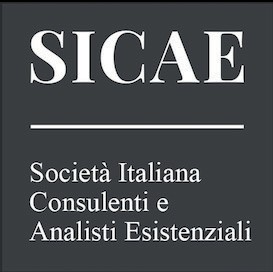 Società Italiana Consulenti e Analisti EsistenzialiFORMAZIONE PERMANENTEIl/La sottoscritto/a Cognome			Nome			 Nato/a		Prov.	Il		 Residente a	Prov.           Via		n°            C.F.   	AUTOCERTIFICAdi aver effettuato 75 ore annue di Formazione Permanente nel triennio	 	come di seguito riportato.Ore di formazione in qualità di discente/supervisionato:Ore di analisi individuale/ co-analisi e co-counseling0.00	 	0.00	 	0.00Ore di formazione in qualità di docente/supervisore:Ore di supervisione/ intervisione0.00	 	0.00	 	0.00TOTALE ORE	 	Il/La sottoscritto/a,CONSAPEVOLEdi dovere fornire a SICAE, su eventuale richiesta di SICAE stessa, la relativa documentazione a sup- porto di quanto qui autocertificato e che il rilascio di dichiarazioni mendaci è punito ai sensi del codice penale e delle leggi speciali in materia, ai sensi e per gli effetti dell’art. 46 D.P.R. n. 445/2000 e della conseguente decadenza dei benefici di cui all’art. 75 D.P.R. n. 445/2000.SOLLEVASICAE da ogni responsabilità relativamente ad ogni dichiarazione da parte del socio.Luogo e data	Firma